В соответствии с Федеральным законом от 06.10.2023 № 131-ФЗ «Об общих принципах организации местного самоуправления в Российской Федерации», Федеральным законом от 13.07.2015 № 220-ФЗ «Об организации регулярных перевозок пассажиров и багажа автомобильным транспортом и городским наземным электрическим транспортом в Российской Федерации и о внесении изменений в отдельные законодательные акты Российской Федерации», в целях обеспечения на территории Бузулукского района единой транспортной политики, улучшения качества обслуживания пассажиров, приоритета жизни, здоровья и сохранности имущества граждан, равенства прав и обязанностей юридических лиц и индивидуальных предпринимателей, осуществляющих транспортную деятельность и на основании статьи  24 Устава муниципального образования Бузулукский район Оренбургской области:п о с т а н о в л я ю:Внести в постановление администрации муниципального образованияБузулукского района от 27.01.2016 № 34-п «Об утверждении Правил организации регулярных перевозок пассажиров и багажа автомобильным транспортом на территории Бузулукского района» изменения, изложив приложение в новой редакции, согласно приложению к настоящему постановлению.           2. Установить, что настоящее постановление вступает в силу после его официального опубликования в газете «Российская Провинция» и подлежит официальному опубликованию на правовом интерент-портале Бузулукского района (www.pp-bz.ru).3.  Настоящее постановление подлежит включению в областной регистр муниципальных нормативных правовых актов.4. Контроль за исполнением настоящего постановления возложить на первого заместителя главы администрации района по оперативному управлению А.Н. Евсюкова. 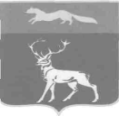 АДМИНИСТРАЦИЯМУНИЦИПАЛЬНОГО ОБРАЗОВАНИЯБУЗУЛУКСКИЙ  РАЙОНОРЕНБУРГСКОЙ ОБЛАСТИПОСТАНОВЛЕНИЕ
[МЕСТО ДЛЯ ШТАМПА]28.11.2023   № 1143-пг.  Бузулук О внесении изменений в постановление администрации Бузулукского района от 27.01.2016 № 34-п «Об утверждении Правил организации регулярных перевозок пассажиров и багажа автомобильным  транспортом на территории Бузулукского района»Глава района  Н.А. Бантюков                                                                                    [МЕСТО ДЛЯ ПОДПИСИ]                                                                                    [МЕСТО ДЛЯ ПОДПИСИ]